2018　CILふちゅう ＩＬプログラム　しみ・おいわせ                          みまでにでおいします。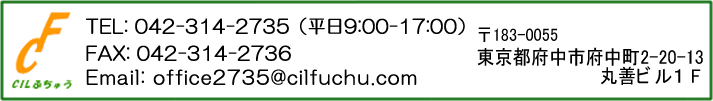 ふりがなふりがな〒　　　－　　　　　〒　　　－　　　　　〒　　　－　　　　　〒　　　－　　　　　〒　　　－　　　　　ＦＡＸE-mailについて　　　　　　　　　　　　　　　　　　（　　　）（　　　）   　　       　　　するものに“○”をけてください。■ 　1.いす　2.いす  3.  4.その (　         )■ 　　あり　　　　なしその、をつけてほしいことがありましたらにおきください。　　　　　　　　　　　　　　　　　　（　　　）（　　　）   　　       　　　するものに“○”をけてください。■ 　1.いす　2.いす  3.  4.その (　         )■ 　　あり　　　　なしその、をつけてほしいことがありましたらにおきください。　　　　　　　　　　　　　　　　　　（　　　）（　　　）   　　       　　　するものに“○”をけてください。■ 　1.いす　2.いす  3.  4.その (　         )■ 　　あり　　　　なしその、をつけてほしいことがありましたらにおきください。　　　　　　　　　　　　　　　　　　（　　　）（　　　）   　　       　　　するものに“○”をけてください。■ 　1.いす　2.いす  3.  4.その (　         )■ 　　あり　　　　なしその、をつけてほしいことがありましたらにおきください。　　　　　　　　　　　　　　　　　　（　　　）（　　　）   　　       　　　するものに“○”をけてください。■ 　1.いす　2.いす  3.  4.その (　         )■ 　　あり　　　　なしその、をつけてほしいことがありましたらにおきください。するものに“○”をけてください。１．する 　 2．しない　　３．な（にじます）するものに“○”をけてください。１．する 　 2．しない　　３．な（にじます）するものに“○”をけてください。１．する 　 2．しない　　３．な（にじます）するものに“○”をけてください。１．する 　 2．しない　　３．な（にじます）するものに“○”をけてください。１．する 　 2．しない　　３．な（にじます）したいこのプログラムをどこでりましたか？にプログラムにしたことがありますか？ある　→　いつ　　　　　　　　　　どこでないある　→　いつ　　　　　　　　　　どこでないある　→　いつ　　　　　　　　　　どこでないある　→　いつ　　　　　　　　　　どこでないある　→　いつ　　　　　　　　　　どこでないその